Základní škola Moravské Budějovice, Havlíčkova ul. 933, okres TřebíčŽÁDOST O PŘIJETÍ DÍTĚTE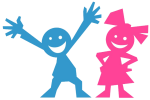 K ZÁKLADNÍMU VZDĚLÁVÁNÍ  1. Údaje o dítěti:  1. Údaje o dítěti:  1. Údaje o dítěti:  Jméno a příjmení dítěte:  Datum narození:  Adresa trvalého pobytu:  2. Údaje o zákonném zástupci dítěte:  2. Údaje o zákonném zástupci dítěte:  2. Údaje o zákonném zástupci dítěte:  Jméno a příjmení:  Datum narození:  Adresa trvalého pobytu:  3. Údaje o řediteli školy:  3. Údaje o řediteli školy:  3. Údaje o řediteli školy:  Jméno a příjmení:  Mgr. Zdeněk Chroust  Mgr. Zdeněk Chroust   Adresa školy:  Základní škola Moravské Budějovice, Havlíčkova 933,   676 02 Moravské Budějovice  Základní škola Moravské Budějovice, Havlíčkova 933,   676 02 Moravské Budějovice  4. Text žádosti:  4. Text žádosti:  4. Text žádosti:Žádám o přijetí výše uvedeného dítěte k povinné školní docházcedo Základní školy Moravské Budějovice, Havlíčkova ul. 933, okres Třebíčve školním roce 2023/2024Žádám o přijetí výše uvedeného dítěte k povinné školní docházcedo Základní školy Moravské Budějovice, Havlíčkova ul. 933, okres Třebíčve školním roce 2023/2024Žádám o přijetí výše uvedeného dítěte k povinné školní docházcedo Základní školy Moravské Budějovice, Havlíčkova ul. 933, okres Třebíčve školním roce 2023/2024  Moravské Budějovice   Datum:  Moravské Budějovice   Datum:  Podpis zákonného zástupce dítěte: